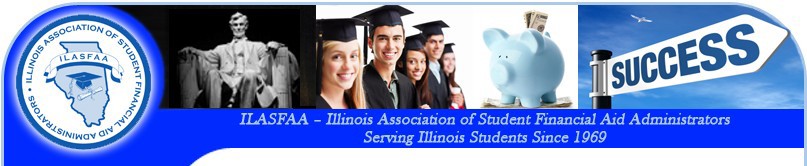 2022-2023 ILASFAA CANDIDATE NOMINATION PACKETThe ILASFAA Nominations and Elections Committee is seeking nominations for candidates for the following 2022-2023 ILASFAA Executive Board positions.  ( ) indicates years of service in this role:The detailed job description for each position can be found in ILASFAA’s Policy and Procedure Manual. To review it, click here: https://www.viethconsulting.com/members/secure/filearchive/file_secure_check.php?fid=112169503&fac=6806 219&org_id=ILFANomination Requirements:Any person nominated must be a current ILASFAA member andIs employed in a position that is responsible for financial aid administration at a college or university within the State of Illinois.Submit a complete ILASFAA nomination form including acceptance from nominee and their respective supervisor. Be sure your nomination includes relevant experience of the nominee for the ILASFAA position in which they are being nominated.Self-Nominations are welcome!Deadline for nominations is Friday, Dec 3, 2021.If you have any questions, please email me at kleveque@depaul.edu or call me at 312-362-8525.Sincerely, Karen LeVequeILASFAA – Chair – Nominations & ElectionsPresident-Elect: Past participation on the ILASFAA Executive Board (3 years minimum). Minimum of 7 years of experience in the financial aid professionExecutive Vice President & Sector Vice President: Past participation on the ILASFAA Executive Board (2 years minimum). Minimum of 7 years of experience in the financial aid professionTreasurer-Elect: Previous experience on an ILASFAA committee. Minimum of 5 years of experience in the financial aid professionRegional Coordinators: Previous experience on the ILASFAA Executive Board or committee chair. 1 year minimum ILASFAA Executive Board experience highly recommendedName:  	Institution:  	E-mail:  	Sector of Nominee’s Institution:Phone:  	Community College	 Health Professions	 Private	 ProprietaryPublicPosition being nominated for:President- Elect		Executive Vice PresidentTreasurer-Elect		Vice President for Private CollegesVice President for Sr. Public InstitutionsVice President for Proprietary InstitutionsVice President for Community Colleges (1 year only)	Chicago Regional Coordinator	Northern Regional Coordinator	Southern Regional Coordinator	Nominator Name:  	E-mail:		Phone:  	This nominee has been informed and has agreed to his/her nomination.	 Yes	 No(Note: this is required for the nomination to be accepted.)Why do you believe this individual would be an excellent candidate? Please include relevant experience.Nominations must be submitted by December 3, 2021. Please e-mail your completed form to Karen LeVeque at kleveque@depaul.edu .President- Elect (2)Executive Vice President (2)Treasurer-Elect (2)Vice President for Private Colleges (2)Vice President for Sr. Public Institutions (2) Vice President for Proprietary Institutions (2) Vice President for Community Colleges * (1)Chicago Regional Coordinator (1)Northern Regional Coordinator  (1)Southern Regional Coordinator (1) *finishing out prior term